July 10, 2016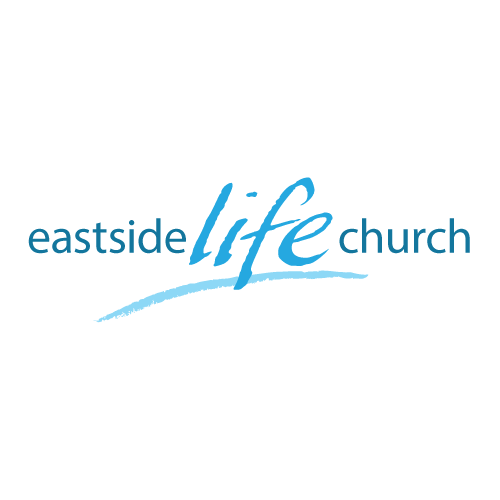 Staying Stable in Unstable Times – Part 1Intro questions:Feeling overwhelmed by what’s going down in the world today?-Should we fight for ‘social justice’, or hunker down into a ‘fortress’?Quick observations in the light of the current instability:PC culture: a form of intimidation designed to shut God’s people down.There is puppet master who directs the evil world system:People will look to changing ‘systems’ before they will change their hearts.Only an injection of ‘righteousness with exalt the nation’ once again.We can do this!Through Christ we have God’s perspective and His purposes set before us.2 Timothy 3:1-4 (The way things are – we are sober minded). Hebrews 12:27-29 (God’s purposes are unfolding)His purpose to plant us on unshakeable ground.His covenant with us is based on His faithfulness to keep His promises.Insights from a character study of Peter: Peter was called by Jesus when he was an unstable, impulsive & earthy.Name changed from ‘Simon’: the ‘hearer’ to ‘Peter’: the rock.The Bible reveals things as they really are, not papering up the cracks.The degree of his instability was not always apparent to Peter.Remember, the world in AD 30 was much like ours:Jesus came to seek and save mankind from the internal condition of sin.The Peter Syndrome:Matthew 16:13-19, 21-23Keys: ‘revelation of His ‘person’ / ‘purpose’ / ‘participation’ & then ‘price’.Peter then gives what he thinks is reasonable advice.-Promptly goes from being ‘on the ball’ to ‘off the wall’.(The Peter syndrome)We will look into how Jesus..-Built relationship with Peter-Instilled character in him.-Empowered him with gifts him to fulfill his purpose.-Released him into his function of service.Key ‘take aways’The person and promises of God are the ‘stability of our times.’ Isaiah 33:6 / Isaiah 26:3A lot of what is involved is a mind game.Notes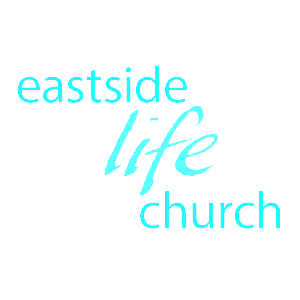 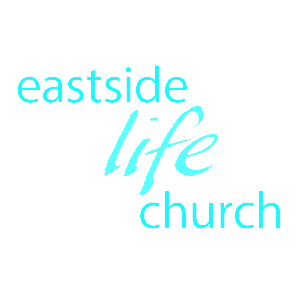 